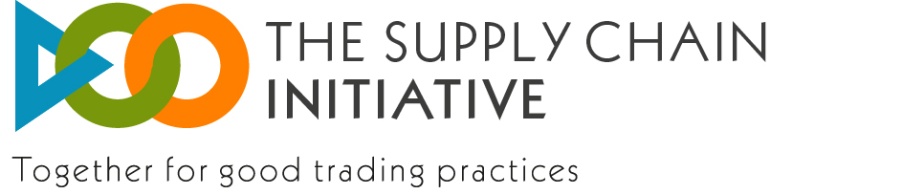 HensigtserklæringDato:Modtager: Den specifikke brancheorganisation i EU, som afsendervirksomheden er en del af.[Virksomhedens navn] bekræfter hermed intentionen om at implementere The Principles of Good PracticeJeg bekræfter hermed, at [virksomhedens navn] forpligter sig til The Principels of Good Practice i business-to-business handler i fødevareforsyningskæden, og at virksomheden støtter rammerne for implementeringen og håndhævelsen af denne.Det giver god forretningsmæssig mening at støtte disse principper og The Supply Chain Initiative giver os mulighed for at tydeliggøre, at vi tager dette engagement alvorligt.  Jeg er bevidst om, at jeg med denne hensigtserklæring forpligter mig til de krav, som kort er skitseret i bilagene nedenfor. Førend der søges om formel tilmelding, bekræfter jeg, at jeg inden for den nærmeste fremtid og helst før, der er gået seks måneder fra denne hensigtserklæring, har foretaget de nødvendige tiltag, som skal til for at overholde principperne. [Underskrevet af en/flere medarbejder(e) med bemyndigelse til at forpligte hele den EU baserede del af virksomheden og alle afdelinger herunder til principperne]Information om [Virksomhedens navn]  [Virksomhedens navn] Opererer i følgende land(e): Østrig Belgien Bulgarien Kroatien Cypern Tjekkiet Danmark Estland Finland Frankrig Tyskland Grækenland Ungarn Irland ItalienLetland Litauen Luxembourg Malta Holland Polen Portugal Rumænien Slovakiet Slovenien Spanien SverigeStorbritannien[Virksomhedens navn] arbejder primært med: (markér en af boksene) Landbrug        Engroshandel         Fremstilling       Detailsalg[Virksomhedens navn] er en MMV (Vælg ja eller nej)BilagRammer for implementering af The Principles of Good PracticeVirksomhedens forpligtelserObligatoriske kravFør tilmeldingSikre sig at man har ledelsens støtte til tilmeldingUdføre en vurderingsproces, hvor man gennemgår interne procedurer, så de, så vidt det er muligt, er i overensstemmelse med principperne. Heriblandt (hvis nødvendigt):  Opsætter eller tilpasser et træningsprogram for at sikre, at virksomheden handler i overensstemmelse med principperne. Træningsprogrammet bør være igangsat, men det behøver ikke nødvendigvis at være færdiggjort ved tilmeldingenAt sikre, at virksomheden er i stand til at deltage i alle konflikthåndteringsmulighederne ved tilmelding.Henvende sig til forretningspartnere ved tilmeldingenIdentificere en/flere kontaktperson(er) til intern konflikthåndtering og procesrelaterede problemerTilmeldingTilmeldingensker ved at en medarbejder med bemyndigelse til at forpligte hele den EU baserede del af virksomheden og alle afdelinger herunder til principperne (dvs. at det kan være nødvendigt, at mere end en medarbejder underskriver, hvis den pågældende virksomhedsstruktur påkræver det)kræver angivelse af en kontaktperson til intern konflikthåndtering og procesrelaterede problemerkræver angivelse af en kontaktperson, der står for processenvises på en dertil indrettet og offentligt tilgængelig hjemmeside. Navne og titler på alle de medarbejdere, der har tilmeldt deres virksomheder, samt på virksomhedernes kontaktpersoner vil blive publiceret på denne sideImplementeringOprette en intern konflikthåndteringsprocedure hurtigt og upartisk uafhængig af forretningsforhandlingerSørge for, at muligheden er til stede for at anvende alle konflikthåndteringsmulighederne (herunder også mægling og voldgift). Det kan være nødvendigt med en gennemgang, og hvis nødvendigt en modificering af kontrakter.Færdiggør træning for at være sikker på at være i overensstemmelse med principperneInformer forretningspartere om tilmeldingen til principperne (virksomheden kan selv vælge, hvordan dette skal gøres)Virksomhederne bliver opfordret til offentligt at informere om deres deltagelse i principperneForpligtelse sig til at undlade at foretage forretningsmæssige gengældelsesforanstaltninger ved en klageForpligte sig til at genoprette et brud de forpligtelser processen er underlagt, såfremt styregruppen gør opmærksom på detDeltagelse i en årlig obligatorisk undersøgelse af de nationale platforme, hvor principperne gælder. Kort opsummering:Virksomheden kan selv beslutte hvorvidt man vil underskrive aftalenSåfremt man beslutter at underskrive, indvilliger man i følgende: Overholdelse af The Principles of Good Practice i business-to-business handler i fødevareforsyningskædenAt løse alle former for konflikter relateret til principperne gennem de predefinerede konflikthåndteringsmuligheder At implementere alle de obligatoriske tiltag af aftalen At registrere sin deltagelse på en dertil indrettet og offentligt tilgængelig hjemmeside Ved tilmelding bekræfter virksomheden: færdiggørelsen af vurderingsprocessenat den har foretaget de nødvendige tiltag, som skal til for at overholde implementeringen og håndhævelsen af principperneat den er klar til at deltage i konflikthåndtering og anvende de muligheder, som rammerne for aftalen giver, for håndtering af individuelle og akkumulerede konflikter